Об участии в Интернет-акции«Мой наставник»Уважаемые коллеги!В целях реализации постановления Исполкома Профсоюза от 22 декабря 2014 года № 22 – 20, в соответствии с Планом мероприятий Года молодежи в Общероссийском Профсоюзе образования ЦС Профсоюза приглашает всех желающих принять участие в творческом проекте «Мой наставник».Проект реализуется с целью популяризации института наставничества в системе образования. В рамках проекта предполагается провести интерактивную акцию по написанию творческих эссе о наставнике. Героями эссе могут стать руководители, учителя, преподаватели, воспитатели, выступающие в роли наставников в профессиональной и/или общественной деятельности молодого специалиста. Работы будут публиковаться на сайте проекта moy-nastavnik.ru . Пятьдесят лучших по мнению интернет-аудитории эссе будут опубликованы в газете «Мой Профсоюз» и в других печатных изданиях Общероссийского Профсоюза образования. Комитет Омской областной организации Профсоюза работников народного образования и науки РФ приглашает принять активное участие в данном проекте молодых специалистов. Лучшие работы от Омской области будут размещены на сайте областной организации, газете Федерации омских профсоюзов «Позиция», а так же в сборнике «Мой наставник», который будет направлен во все органы управления образованием по Омской области. Так же брошюры получат участники проекта, чьи работы войдут в сборник.Приложение:   «Порядок размещения эссэ и требования к работам» 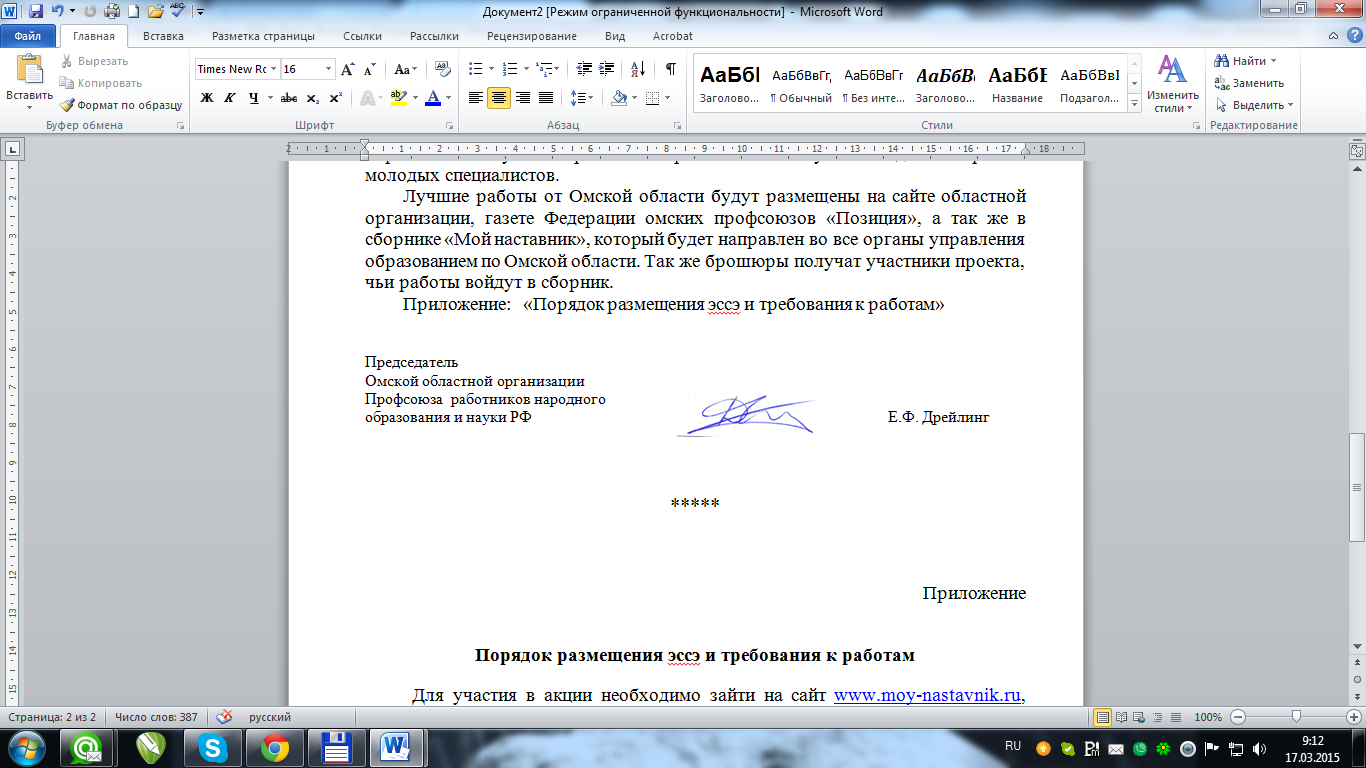 *****Приложение Порядок размещения эссэ и требования к работамДля участия в акции необходимо зайти на сайт www.moy-nastavnik.ru, авторизоваться там (ввести все необходимые данные), загрузить фотографию своего наставника (наставников) и эссе с рассказом о нём (них). Файл эссе загружается в формате документа Microsoft Word (*.doc) с текстом, объём которого не превышает 12 тысяч знаков (Times New Roman, 12). Фотография должна быть в формате *. jpeg , размер кадра не менее 1280 на 1024 пикселей. В случае возникновения трудностей с размещением работы на сайте можно написать электронное письмо на адрес profsouz2@mail.ru или позвонить по телефону 8 (495) 938-85-59.Ход проекта будет освещаться в приложении к «Учительской газете» «Мой профсоюз» и на сайте Общероссийского Профсоюза образования www.eseur.ru.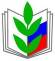 Омская областная организация Профсоюзаработников народного образования и науки РФЭкспресс-информацияЛицензия ИД 00342 от 27.10.99 МинистерстваРоссийской Федерации по делам печати,телерадиовещания и средств массовых коммуникаций № 15  2015Председателям районных организацийПРОФСОЮЗ РАБОТНИКОВНАРОДНОГО ОБРАЗОВАНИЯ И НАУКИРОССИЙСКОЙ ФЕДЕРАЦИИ(ОБЩЕРОССИЙСКИЙ ПРОФСОЮЗ ОБРАЗОВАНИЯ)ОМСКАЯ ОБЛАСТНАЯ ОРГАНИЗАЦИЯ
КОМИТЕТ ОБЛАСТНОЙ ОРГАНИЗАЦИИ ПРОФСОЮЗА
644024, г. Омск,  пр. К.Маркса,  д.4, каб. 337тел. (8-3812) 31-88-27;  факс (8-3812) 31-84-11E-mail: nauka@omskprof.ru   http://www.eseur.ru/omskiy/ 16.03.2015 г. № 01-31Председателям районных организаций